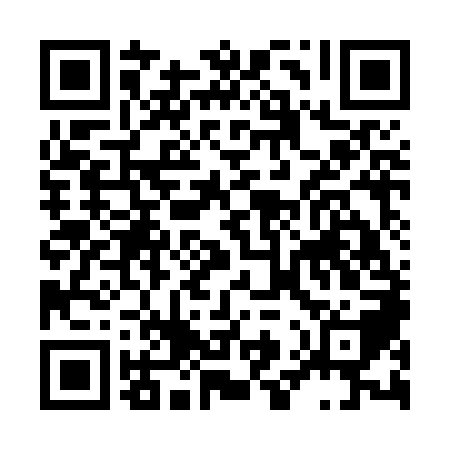 Ramadan times for Naryn, KyrgyzstanMon 11 Mar 2024 - Wed 10 Apr 2024High Latitude Method: NonePrayer Calculation Method: Muslim World LeagueAsar Calculation Method: ShafiPrayer times provided by https://www.salahtimes.comDateDayFajrSuhurSunriseDhuhrAsrIftarMaghribIsha11Mon5:425:427:141:064:236:586:588:2512Tue5:415:417:131:064:247:007:008:2613Wed5:395:397:111:054:257:017:018:2714Thu5:375:377:091:054:257:027:028:2915Fri5:355:357:081:054:267:037:038:3016Sat5:345:347:061:054:267:047:048:3117Sun5:325:327:041:044:277:057:058:3218Mon5:305:307:031:044:287:067:068:3319Tue5:285:287:011:044:287:077:078:3520Wed5:265:266:591:034:297:087:088:3621Thu5:255:256:581:034:297:097:098:3722Fri5:235:236:561:034:307:117:118:3823Sat5:215:216:541:034:307:127:128:3924Sun5:195:196:521:024:317:137:138:4125Mon5:175:176:511:024:317:147:148:4226Tue5:155:156:491:024:327:157:158:4327Wed5:135:136:471:014:327:167:168:4428Thu5:115:116:461:014:337:177:178:4629Fri5:105:106:441:014:337:187:188:4730Sat5:085:086:421:004:347:197:198:4831Sun5:065:066:411:004:347:207:208:501Mon5:045:046:391:004:357:217:218:512Tue5:025:026:371:004:357:237:238:523Wed5:005:006:3612:594:367:247:248:544Thu4:584:586:3412:594:367:257:258:555Fri4:564:566:3212:594:367:267:268:566Sat4:544:546:3112:584:377:277:278:587Sun4:524:526:2912:584:377:287:288:598Mon4:504:506:2712:584:387:297:299:009Tue4:484:486:2612:584:387:307:309:0210Wed4:464:466:2412:574:387:317:319:03